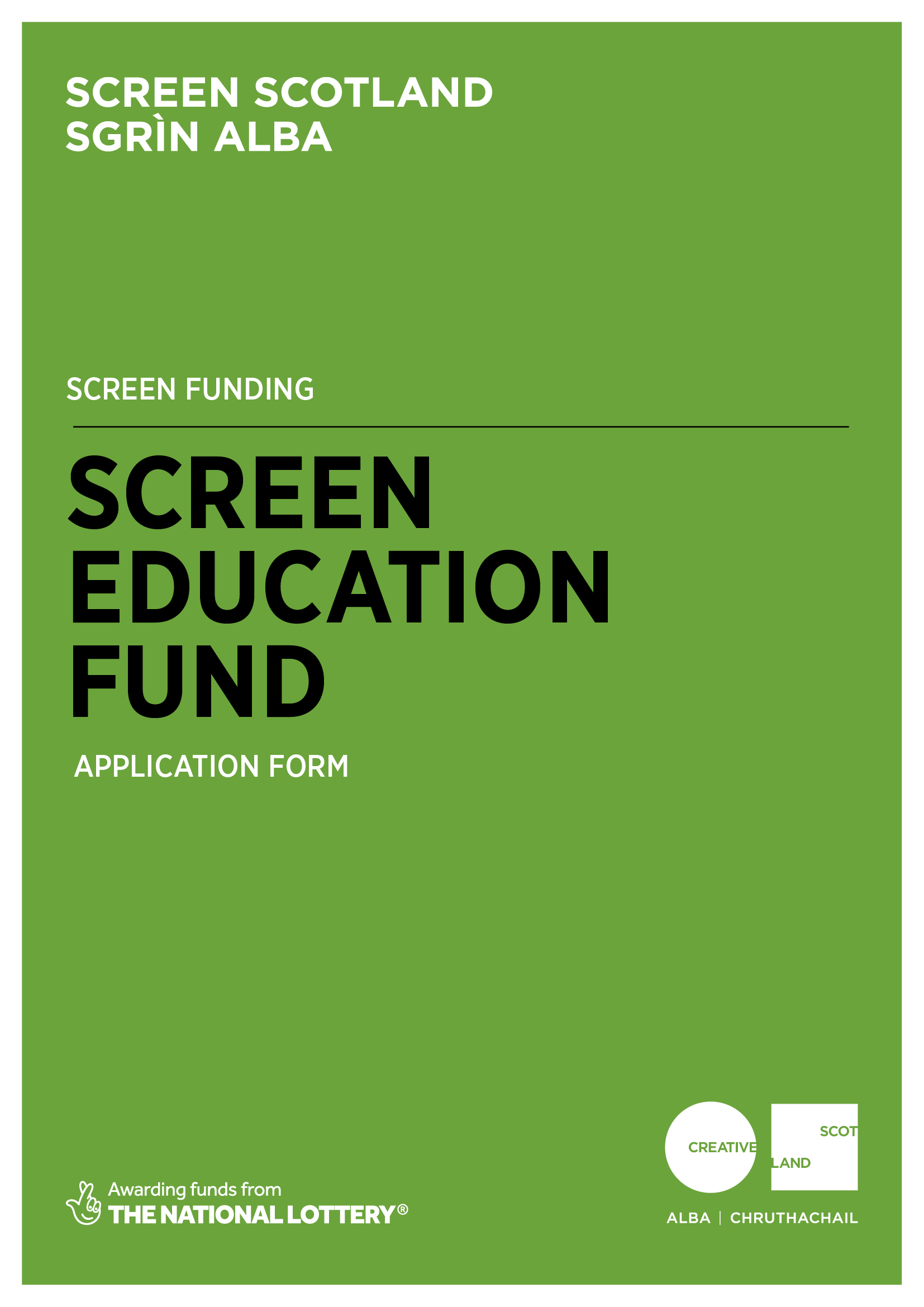 Application Form ForScreen Education FundAdvice and InformationPlease read the Screen Education Fund Guidance before making an application. If you have any general enquiries about the application process, guidelines or application form please contact us. Alternative Formats, Languages and Access SupportCreative Scotland is committed to offering clear and accessible application processes and programmes that are open to everyone. On request this information is available in alternative formats including translations.  We offer access support to disabled applicants, tailored to individual requests. Support includes Sign Language Interpreters for meetings and scribing support for dyslexic applicants. Officers can offer advice to new applicants and support them to make an application. The Equalities Team can offer additional one-to-one support to applicants with access requirements. Please note we will accept applications and supporting materials which are written in English, Gaelic or Scots. If you have any general enquiries about the application process, Guidance or Application Form, please contact our Enquiries Service: Email: 		enquiries@creativescotland.com   If you are a deaf BSL user, you can access our services with the Contact Scotland-BSL programme. Go to www.contactscotland-bsl.org/public for more information.	For us to be able to process your application, you need to complete Sections A-G of this application form.  Please be advised, we will not be able to process your application if you do not answer all the questions.  Section A: Key InformationSection B: Contact InformationSection C: Project SummarySection D: Project DetailWe will use your answers in this section to assess your application against the criteria and guidance as set out in the Screen Education Fund Guidance.  Please provide as much relevant detail as possible.Section E: Funding/Income TableThis information will be used internally to help inform our work and to report to government and stakeholders.Section F: Supporting Material Section G: Statement of AcceptancePLEASE STATE THE NAME OF THE PERSON WHO HAS COMPLETED THE FORM.  THIS PERSON MUST BE AN AUTHORISED SIGNATORY OF THE COMPANY OR ORGANISATION APPLYING OR, IN THE CASE OF AN INDIVIDUAL APPLICANT, BY THE PERSON NAMED IN SECTION B, PART 1, OF THE CONTACT INFORMATION. I hereby confirm that the information in this application the supporting documents is true and correct and I acknowledge that it is my responsibility to inform you immediately of any changes which could affect the interpretation or context of the application, and I confirm I will undertake to do this.I acknowledge that the terms and conditions of this application and any other information supplied and discussed regarding this application, the assessment and decision making process, or in connection with this transaction as a whole (“the Confidential Information”) is and shall remain strictly confidential.  I confirm that I shall not disclose to any third party or make public the Confidential Information without Creative Scotland’s prior written approval.
I acknowledge that Creative Scotland will endeavour to keep all information provided securely, but as a Public Authority in terms of the Freedom of Information (Scotland) Act 2002, may be required to disclose certain information under the Act. Where I stipulate at the time of providing information to Creative Scotland that I believe the information should be considered exempt from disclosure under that Act, and a request to Creative Scotland is subsequently made for disclosure of same or all of that information, Creative Scotland will endeavour to discuss such disclosure with me prior to making its decision.  I do, however, accept and acknowledge that the ultimate decision on disclosure rests solely with Creative Scotland regardless of any prior statements or requests I have issued. 

I confirm that all cash and in-kind contributions from the company or my own personal resources stated in the funding plan section of this application form are correct and that I have the authorisation to allocate the sums stated and I am responsible for ensuring that adequate resources will remain available to meet these requirements. In the event of any changes to the sums indicated I will provide a signed letter of confirmation.I acknowledge that Creative Scotland is obliged to comply with Money Laundering Regulations 2007 and the Proceeds of Crime Act 2002 and I will, if requested, provide ID verification from any investor or myself, where appropriate, to meet compliance requirements. 
I acknowledge that once Creative Scotland have confirmed the Offer of Funding in writing (via email) that Creative Scotland have the right to publicise their Offer of Funding on the Creative Scotland website and through other Creative Scotland information channels. I understand that Creative Scotland’s Offer of Funding does not place Creative Scotland under any obligation to release funds until such time as all contractual negotiations are complete and Creative Scotland’s Conditions Precedent have been met and their Funding Agreements signed off.  
I confirm that I will not make any public statements (or allow others to do so on my behalf) regarding Creative Scotland’s Offer of Funding until such time as Creative Scotland has authorised and approved the form and content of any public statement.I confirm that I have the power to accept the award under the conditions set out in the Creative Scotland Guidance and in this Application Form. 
I declare that I have read and understood the Creative Scotland Guidance, this Application Form and the Conditions of Funding of Creative Scotland.I hereby confirm acceptance of the above Statement of Acceptance and all related documents.   (double click and mark as checked)     ……………………………………………Name of Authorised Person     ……………………………………………Position of Authorised Person     ……………………………………………DatePlease now submit your completed application form to: screen@creativescotland.comPlease also complete your Equalities Monitoring Form and email it along with your application form. Please note: the Equalities Monitoring Form is anonymous and will be processed separately from your application.  Please confirm that you have read the Screen Education Fund Guidance before completing this application form. (Delete as appropriate.)YesPlease confirm that you have read the Screen Education Fund Guidance before completing this application form. (Delete as appropriate.)NoDo you object to receiving funding from the UK National Lottery, for example for religious reasons? (Delete as appropriate)NoDo you object to receiving funding from the UK National Lottery, for example for religious reasons? (Delete as appropriate)YesPlease confirm that you have read and understood Creative Scotland’s Funding Privacy Notice and any relevant information sheets before completing this application form. (Delete as appropriate.)Please note that you must answer this question for your application to proceed.YesPlease confirm that you have read and understood Creative Scotland’s Funding Privacy Notice and any relevant information sheets before completing this application form. (Delete as appropriate.)Please note that you must answer this question for your application to proceed.NoHave you discussed your proposal with a member of the Screen  Education team at Screen Scotland? (Delete as appropriate.)Please note that to be eligible to apply, you must answer yes to this question.YesHave you discussed your proposal with a member of the Screen  Education team at Screen Scotland? (Delete as appropriate.)Please note that to be eligible to apply, you must answer yes to this question.NoIf YES, please provide details of who you have discussed your proposal with and the date(s) of this contact:If YES, please provide details of who you have discussed your proposal with and the date(s) of this contact:PART 1:PART 1:PART 1:PART 1:PART 1:Name of Applicant Lead Contact Name and Position (if appropriate) AddressPostcode Telephone NumberEmail AddressWeb AddressPART 2: PART 2: PART 2: PART 2: PART 2: Trading Name of Organisation What type of organisation are you? Please type an X in the box in the right-hand column.(We need this information so we can determine if you are eligible to apply for Screen Funding.We also need the information so we can monitor our decision making and report to Scottish Government and the National Lottery on the types of organisations we fund).Company Limited by GuaranteeCompany Limited by GuaranteeCompany Limited by GuaranteeWhat type of organisation are you? Please type an X in the box in the right-hand column.(We need this information so we can determine if you are eligible to apply for Screen Funding.We also need the information so we can monitor our decision making and report to Scottish Government and the National Lottery on the types of organisations we fund).Company Limited by SharesCompany Limited by SharesCompany Limited by SharesWhat type of organisation are you? Please type an X in the box in the right-hand column.(We need this information so we can determine if you are eligible to apply for Screen Funding.We also need the information so we can monitor our decision making and report to Scottish Government and the National Lottery on the types of organisations we fund).Scottish Charitable Incorporated Organisation (SCIO)Scottish Charitable Incorporated Organisation (SCIO)Scottish Charitable Incorporated Organisation (SCIO)What type of organisation are you? Please type an X in the box in the right-hand column.(We need this information so we can determine if you are eligible to apply for Screen Funding.We also need the information so we can monitor our decision making and report to Scottish Government and the National Lottery on the types of organisations we fund).Community Interest Company (CIC)Community Interest Company (CIC)Community Interest Company (CIC)What type of organisation are you? Please type an X in the box in the right-hand column.(We need this information so we can determine if you are eligible to apply for Screen Funding.We also need the information so we can monitor our decision making and report to Scottish Government and the National Lottery on the types of organisations we fund).Local AuthorityLocal AuthorityLocal AuthorityWhat type of organisation are you? Please type an X in the box in the right-hand column.(We need this information so we can determine if you are eligible to apply for Screen Funding.We also need the information so we can monitor our decision making and report to Scottish Government and the National Lottery on the types of organisations we fund).Cultural and Leisure TrustCultural and Leisure TrustCultural and Leisure TrustWhat type of organisation are you? Please type an X in the box in the right-hand column.(We need this information so we can determine if you are eligible to apply for Screen Funding.We also need the information so we can monitor our decision making and report to Scottish Government and the National Lottery on the types of organisations we fund).Public Sector Agency Public Sector Agency Public Sector Agency What type of organisation are you? Please type an X in the box in the right-hand column.(We need this information so we can determine if you are eligible to apply for Screen Funding.We also need the information so we can monitor our decision making and report to Scottish Government and the National Lottery on the types of organisations we fund).Trust or FoundationTrust or FoundationTrust or FoundationWhat type of organisation are you? Please type an X in the box in the right-hand column.(We need this information so we can determine if you are eligible to apply for Screen Funding.We also need the information so we can monitor our decision making and report to Scottish Government and the National Lottery on the types of organisations we fund).Unincorporated AssociationUnincorporated AssociationUnincorporated AssociationAre you a registered company? (Delete as appropriate)Are you a registered company? (Delete as appropriate)Are you a registered company? (Delete as appropriate)YesYesAre you a registered company? (Delete as appropriate)Are you a registered company? (Delete as appropriate)Are you a registered company? (Delete as appropriate)NoNoIf you are a registered company, please provide your Registered Office address and Company Number.If you are a registered company, please provide your Registered Office address and Company Number.Are you a registered charity? (Delete as appropriate)Are you a registered charity? (Delete as appropriate)Are you a registered charity? (Delete as appropriate)YesYesAre you a registered charity? (Delete as appropriate)Are you a registered charity? (Delete as appropriate)Are you a registered charity? (Delete as appropriate)NoNoIf you are a registered charity, please provide your Registered Charity Number.If you are a registered charity, please provide your Registered Charity Number.Name of Screen Education Project Please summarise the activities you intend to undertake with this funding. If you are successful in receiving funding, we may use this information in any publicity we produce about your project. (100 words max.)Please summarise the activities you intend to undertake with this funding. If you are successful in receiving funding, we may use this information in any publicity we produce about your project. (100 words max.)Please summarise the activities you intend to undertake with this funding. If you are successful in receiving funding, we may use this information in any publicity we produce about your project. (100 words max.)Please summarise the activities you intend to undertake with this funding. If you are successful in receiving funding, we may use this information in any publicity we produce about your project. (100 words max.)Please summarise the activities you intend to undertake with this funding. If you are successful in receiving funding, we may use this information in any publicity we produce about your project. (100 words max.)Please summarise the activities you intend to undertake with this funding. If you are successful in receiving funding, we may use this information in any publicity we produce about your project. (100 words max.)Please summarise the activities you intend to undertake with this funding. If you are successful in receiving funding, we may use this information in any publicity we produce about your project. (100 words max.)Please summarise the activities you intend to undertake with this funding. If you are successful in receiving funding, we may use this information in any publicity we produce about your project. (100 words max.)What heading(s) best describe the kind of activity you will undertake with this funding?  Please type an X in as many boxes in the right-hand column as apply.CLPL for educatorsCLPL for educatorsCLPL for educatorsCLPL for educatorsCLPL for educatorsCLPL for educatorsWhat heading(s) best describe the kind of activity you will undertake with this funding?  Please type an X in as many boxes in the right-hand column as apply.Film education out with schoolsFilm education out with schoolsFilm education out with schoolsFilm education out with schoolsFilm education out with schoolsFilm education out with schoolsWhat heading(s) best describe the kind of activity you will undertake with this funding?  Please type an X in as many boxes in the right-hand column as apply.Resource developmentResource developmentResource developmentResource developmentResource developmentResource developmentWhat heading(s) best describe the kind of activity you will undertake with this funding?  Please type an X in as many boxes in the right-hand column as apply.Participant feedback event Participant feedback event Participant feedback event Participant feedback event Participant feedback event Participant feedback event What heading(s) best describe the kind of activity you will undertake with this funding?  Please type an X in as many boxes in the right-hand column as apply.Celebration/Awards eventCelebration/Awards eventCelebration/Awards eventCelebration/Awards eventCelebration/Awards eventCelebration/Awards eventWhat heading(s) best describe the kind of activity you will undertake with this funding?  Please type an X in as many boxes in the right-hand column as apply.FestivalFestivalFestivalFestivalFestivalFestivalWhat heading(s) best describe the kind of activity you will undertake with this funding?  Please type an X in as many boxes in the right-hand column as apply.CompetitionCompetitionCompetitionCompetitionCompetitionCompetitionWhat heading(s) best describe the kind of activity you will undertake with this funding?  Please type an X in as many boxes in the right-hand column as apply.Other (please specify)       Other (please specify)       Other (please specify)       Other (please specify)       Other (please specify)       Other (please specify)       Other (please specify)       When will the project start?When do you expect the project to end?Where will the project take place? (Please give us as much information as you can.  We expect you to fill out at least one of these boxes, but please complete as many as are applicable.)Post Codes: Post Codes: Post Codes: Venue (if known):Venue (if known):Venue (if known):Venue (if known):Where will the project take place? (Please give us as much information as you can.  We expect you to fill out at least one of these boxes, but please complete as many as are applicable.)Where will the project take place? (Please give us as much information as you can.  We expect you to fill out at least one of these boxes, but please complete as many as are applicable.)Where will the project take place? (Please give us as much information as you can.  We expect you to fill out at least one of these boxes, but please complete as many as are applicable.)Where will the project take place? (Please give us as much information as you can.  We expect you to fill out at least one of these boxes, but please complete as many as are applicable.)Where will the project take place? (Please give us as much information as you can.  We expect you to fill out at least one of these boxes, but please complete as many as are applicable.)Where will the project take place? (Please give us as much information as you can.  We expect you to fill out at least one of these boxes, but please complete as many as are applicable.)Where will the project take place? (Please give us as much information as you can.  We expect you to fill out at least one of these boxes, but please complete as many as are applicable.)Where will the project take place? (Please give us as much information as you can.  We expect you to fill out at least one of these boxes, but please complete as many as are applicable.)AberdeenDundeeDundeeDundeeInverclydeShetland IslandsShetland IslandsWhere will the project take place? (Please give us as much information as you can.  We expect you to fill out at least one of these boxes, but please complete as many as are applicable.)AberdeenshireEast AyrshireEast AyrshireEast AyrshireMidlothianSouth AyrshireSouth AyrshireWhere will the project take place? (Please give us as much information as you can.  We expect you to fill out at least one of these boxes, but please complete as many as are applicable.)AngusEast DunbartonshireEast DunbartonshireEast DunbartonshireNorth AyrshireSouth LanarkshireSouth LanarkshireWhere will the project take place? (Please give us as much information as you can.  We expect you to fill out at least one of these boxes, but please complete as many as are applicable.)Argyll and ButeEast LothianEast LothianEast LothianNorth LanarkshireStirlingStirlingWhere will the project take place? (Please give us as much information as you can.  We expect you to fill out at least one of these boxes, but please complete as many as are applicable.)City of EdinburghEast RenfrewshireEast RenfrewshireEast RenfrewshireOrkney IslandsThe HighlandsThe HighlandsWhere will the project take place? (Please give us as much information as you can.  We expect you to fill out at least one of these boxes, but please complete as many as are applicable.)ClackmannanshireFalkirkFalkirkFalkirkPerth and KinrossMorayMorayWhere will the project take place? (Please give us as much information as you can.  We expect you to fill out at least one of these boxes, but please complete as many as are applicable.)Eilean SiarFifeFifeFifeRenfrewshireWest DunbartonshireWest DunbartonshireWhere will the project take place? (Please give us as much information as you can.  We expect you to fill out at least one of these boxes, but please complete as many as are applicable.)Dumfries and GallowayGlasgow CityGlasgow CityGlasgow CityScottish BordersWest LothianWest LothianWhere will the project take place? (Please give us as much information as you can.  We expect you to fill out at least one of these boxes, but please complete as many as are applicable.)Outside Scotland:      Outside Scotland:      Outside Scotland:      Outside Scotland:      Outside Scotland:      Outside Scotland:      Outside Scotland:      Summary of project fundingSummary of project fundingSummary of project fundingSummary of project fundingSummary of project fundingSummary of project fundingSummary of project fundingSummary of project fundingWhat is the total budget of the project? 		 What is the total budget of the project? 		 What is the total budget of the project? 		 £      £      £      £      £      What is the funding you require from Screen Scotland?	 What is the funding you require from Screen Scotland?	 What is the funding you require from Screen Scotland?	 £      £      £      £      £      What percentage is this of the total budget? 	What percentage is this of the total budget? 	What percentage is this of the total budget? 	      %      %      %      %      %How much committed co-funding is in place?How much committed co-funding is in place?How much committed co-funding is in place?£      £      £      £      £      What percentage is this of the total budget?What percentage is this of the total budget?What percentage is this of the total budget?      %      %      %      %      %Project OutlineWhat screen education activities will the partnership deliver? What is the proposed programme and timeline of delivery? Who are the target participants you hope to reach in the project? Why have you chosen this target group? How many participants do you aim to reach?What are the key aims and rationales for the project? What needs and opportunities have you identified which your project will address? What outcomes and impacts do you hope to achieve?  What contributions will be made by any partners involved in this project?  (You can provide details of partners and their previous work in the next section.) How will your project contribute to longer-term sustainability of screen education?  (1000 words max.)Project Partnerships: Provide the name(s) and address(es) of any partner organisations/individuals collaborating in this project, including postcode. Project Partnerships: Provide the name(s) and address(es) of any partner organisations/individuals collaborating in this project, including postcode. Please provide details about each of your project partners. What previous/current screen education activities have they been involved with?What will each partner gain from the partnership work of this project?What potential is there for a sustained partnership after this project has been completed?(200 words max.)Please provide details about each of your project partners. What previous/current screen education activities have they been involved with?What will each partner gain from the partnership work of this project?What potential is there for a sustained partnership after this project has been completed?(200 words max.)Project Management:Who is your project manager? What previous experience have they had in delivering similar projects?Who do you want to engage with and how do you intend to engage with them? How will you promote the project to potential participants?How will the project be monitored throughout its delivery? How will you gather data and information (e.g. attendance numbers, locations) throughout the project?  (This may also be required for the Interim Project Monitoring Form.) Do you have a plan for any potential adjustments or issues that may arise?(400 words max.)Project Management:Who is your project manager? What previous experience have they had in delivering similar projects?Who do you want to engage with and how do you intend to engage with them? How will you promote the project to potential participants?How will the project be monitored throughout its delivery? How will you gather data and information (e.g. attendance numbers, locations) throughout the project?  (This may also be required for the Interim Project Monitoring Form.) Do you have a plan for any potential adjustments or issues that may arise?(400 words max.)End of Project Evaluation Strategy:How will you evaluate the project delivery and impact at its end? How does this fit with your stated key aims and rationale?How will you gather data and information (e.g. attendance numbers, location, impact) at the end of the project? What data will you produce and who will this be shared with?  How will your evaluation support the longer-term sustainability of the project and/or its partnerships and/or screen education? What follow-up monitoring/support will you offer participants after the project/activity is complete?(400 words max.)End of Project Evaluation Strategy:How will you evaluate the project delivery and impact at its end? How does this fit with your stated key aims and rationale?How will you gather data and information (e.g. attendance numbers, location, impact) at the end of the project? What data will you produce and who will this be shared with?  How will your evaluation support the longer-term sustainability of the project and/or its partnerships and/or screen education? What follow-up monitoring/support will you offer participants after the project/activity is complete?(400 words max.)Equalities, Diversity and Inclusion Strategy:How does your organisation and/or project address specific issues relating to EDI? For example, have you recently undertaken an Equalities Impact Assessment and/or produced a Diversities Action Plan? If so, what actions are you undertaking to address any issues that have arisen from these? How will your project address specific issues relating to EDI in screen education? What EDI and/or access provisions will your project need to address? Have these been costed and addressed within your budget?How are you going to monitor and evaluate the specific EDI impact of your project? (400 words max.)Research and Development: Screen Scotland would like to use your project as part of our ongoing research into and development of screen education.  Please type an X in the box in the right-hand column for any material you intend to gather during and present at the end of your project.Research and Development: Screen Scotland would like to use your project as part of our ongoing research into and development of screen education.  Please type an X in the box in the right-hand column for any material you intend to gather during and present at the end of your project.Quantitative data (numbers: of participants reached…)Qualitative data (descriptions: of skills gained…)Anecdotal comments from participantsPhotographs of activities in progressFilmed footage (interviews with participants, activities in progress)Documented case study of project (filmed and/or written)Films made by participants resulting from the projectFollow-up assessment of project impact (between 6-12 months after project end date)Type of Funding Name of funder / Source of incomeCash or in-kind?Conditional, guaranteed or pending?Amount of funding / income % of total project costPUBLIC FUNDINGPUBLIC FUNDINGPUBLIC FUNDINGPUBLIC FUNDINGPUBLIC FUNDINGPUBLIC FUNDINGCreative Scotland / Screen ScotlandScreen ScotlandCashPendingLocal AuthorityLocal Enterprise Companies BroadcastersOther LotteryOwn resources (cash and/or in-kind, please specify)OtherPRIVATE FUNDING PRIVATE FUNDING PRIVATE FUNDING PRIVATE FUNDING PRIVATE FUNDING PRIVATE FUNDING Trusts and foundationsCompanies Individuals and fundraisingOther (please specify)Own resources (cash and/or in-kind: please specify)EARNED INCOME / OTHER (please add rows as required)EARNED INCOME / OTHER (please add rows as required)EARNED INCOME / OTHER (please add rows as required)EARNED INCOME / OTHER (please add rows as required)EARNED INCOME / OTHER (please add rows as required)EARNED INCOME / OTHER (please add rows as required)E.g. Box officePlease specify:Please specify:TOTAL TOTAL TOTAL TOTAL 100%Please supply the following materialEssentialPlease advise if the material is attached to the application or where we can access itDetailed timeline of project deliveryEssentialExcel budget (Please indicate all areas of income and expenditure and detail the budget headings, including EDI.)EssentialCVs of key personnelEssentialDetailed outline of project evaluation plansEssentialWritten evidence of any confirmed partnership funding (in-kind or cash)EssentialLetters of commitment from any partnersEssentialA copy of founding legal documents (for example Articles of Association, Trust Deeds, or written constitution)EssentialA copy of your Equalities and Diversity policy or Equal Opportunities Policy.Essential